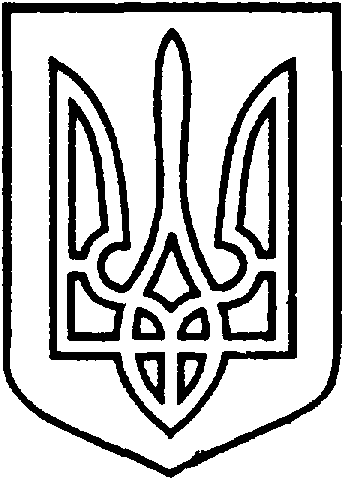 УКРАЇНАВІЙСЬКОВО-ЦИВІЛЬНА  АДМІНІСТРАЦІЯМІСТА  СЄВЄРОДОНЕЦЬК  ЛУГАНСЬКОЇ  ОБЛАСТІРОЗПОРЯДЖЕННЯКЕРІВНИКА ВІЙСЬКОВО-ЦИВІЛЬНОЇ  АДМІНІСТРАЦІЇЛуганська обл., м. Сєвєродонецьк,бульвар Дружби Народів, 32«23» грудня2020  року                                                                  №1264Про безоплатну передачу майна з балансу КП «Комбінат шкільного харчування» Сєвєродонецької міської ради на балансвідділу освіти Військово-цивільної адміністраціїміста Сєвєродонецьк Луганської областіКеруючись частиною першою ст.1, частиною дванадцятою ст.3, пунктами 10, 12 частини першої ст.4, пунктом8 частини третьої ст. 6 Закону України «Про військово-цивільні адміністрації»,враховуючи пункт 197.1.16 статті 197 Податкового кодексу України,розглянувши звернення КП «Комбінат шкільного харчування» Сєвєродонецької міської ради від 10.12.2020 №2, згоду відділу освіти Військово-цивільної адміністрації міста Сєвєродонецьк Луганської області щодо безоплатної передачі майна від 16.11.2020 №1687, з метою ефективного використання майна, що є власністю територіальної громади міста Сєвєродонецька Луганської областіЗОБОВ’ЯЗУЮ:Передати безоплатно з балансу комунального підприємства «Комбінат шкільного харчування» Сєвєродонецької міської радина баланс відділу освіти Військово-цивільної адміністрації міста Сєвєродонецьк Луганської області майно, що є власністю територіальної громади міста Сєвєродонецьк Луганської області, а саме:будівлю їдальні «Світанок» за адресою: м. Сєвєродонецьк, вул. Гоголя, 43, інв. № 1030001, первісна вартість 349487,00 грн. (триста сорок девˈятьтисяч чотириста вісімдесят сім грн. 00 коп.)станом на 01.12.2020.будівлю заготівельного цеху за адресою: м. Сєвєродонецьк, вул. Гоголя, 43, інв. № 1030003, первісна вартість 148 338,00 грн. (сто сорок вісім тисяч триста тридцять вісім грн. 00 коп.) станом на 01.12.2020.Закріпити право оперативного управління на об’єкти нерухомого майна, що належать до комунальної власності територіальної громади  міста Сєвєродонецька Луганської області - будівлю їдальні «Світанок» та будівлю заготівельного цеху за адресою: м. Сєвєродонецьк, вул. Гоголя, 43 за відділом освіти Військово-цивільної адміністрації міста Сєвєродонецьк Луганської області.Передати безоплатно матеріальні активи, що враховуються на балансі комунального підприємства «Комбінат шкільного харчування» Сєвєродонецької міської ради, та знаходяться за адресою: м. Сєвєродонецьк, вул. Гоголя, 43 в будівлях їдальні «Світанок» та заготівельного цеху,на баланс відділу освіти Військово-цивільної адміністрації міста Сєвєродонецьк Луганської області.Відділу освіти Військово-цивільної адміністрації міста Сєвєродонецьк Луганської областіприйняти на свій баланс зазначене у п.1 та п.3цього розпорядження майно відповідно до чинного законодавства України, забезпечити належний облік та ефективне використання. Приймання-передачу зазначеного уп.1 та п. 3цього розпорядження майна здійснити відповідно до чинного законодавства України.Дане розпорядження підлягає оприлюдненню.Контроль за виконанням цього розпорядження покласти на  заступника керівника військово-цивільної адміністрації міста Сєвєродонецьк Луганської області Олега КУЗЬМІНОВА.Керівниквійськово-цивільної адміністрації                              Олександр СТРЮК